平成　　年度　児童理解のための個人票(３~６年生用)　　　　　多摩市立西落合小学校個人票はご家庭と学校との連絡、指導等の資料としますので、正確にご記入ください。個人情報として、管理いたします。お子さんやご家族のことで連絡しておきたいことがありましたら、お知らせください。通学路　　　　　　　　　　　　　　　　　　　　　　自宅から学校までを赤線でお書きください。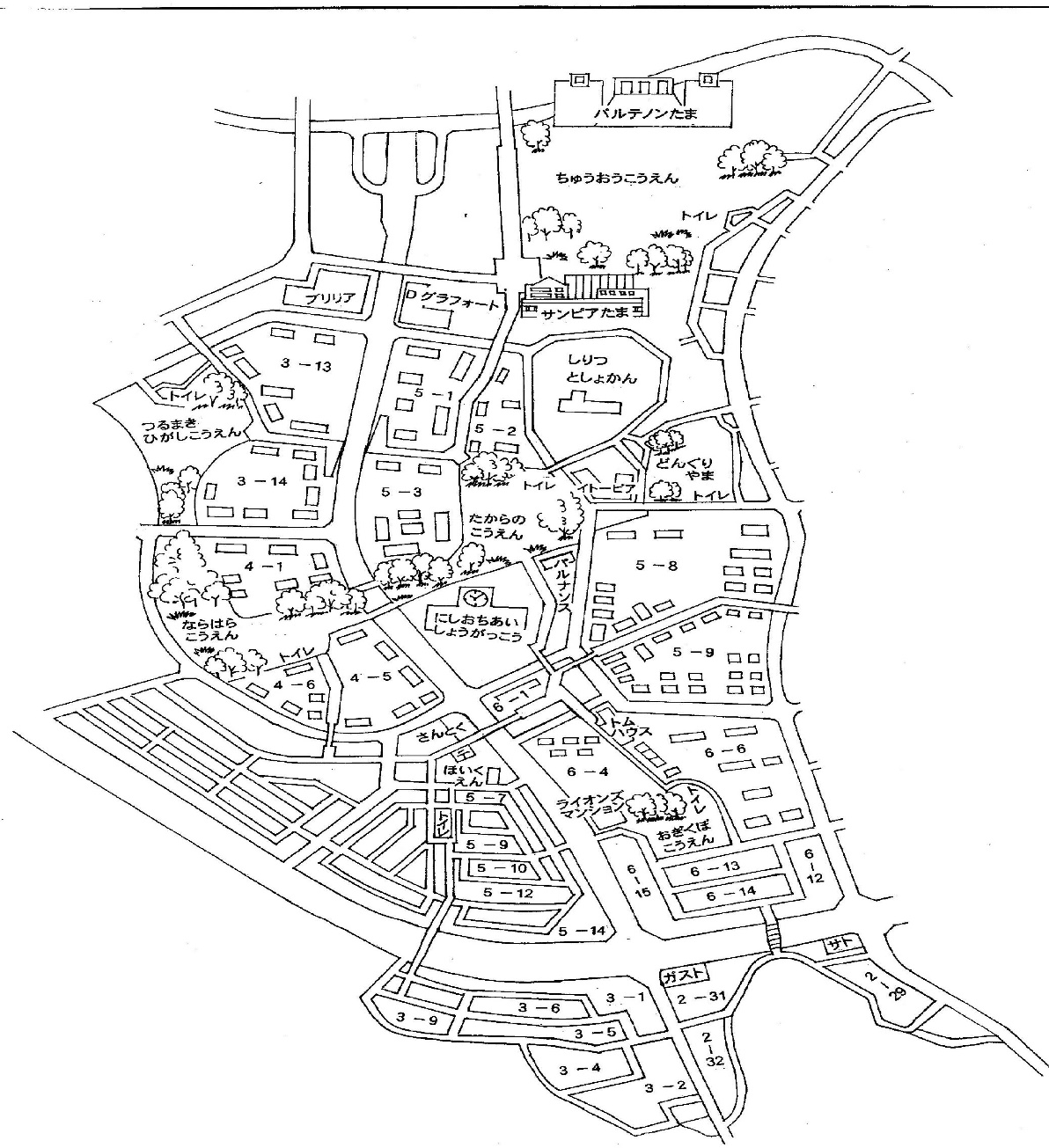 非常災害時における児童の引き取り者◎多摩市では、震度5弱以上の地震が起きた場合、保護者による引き取りで下校することになっています。〔引き取り場所〕第一…教室または校庭(体育館)　第二…宝野公園（教室または校庭から移動した場合）◎保護者以外の方を引き取り者にする場合は、事前に承諾を得たうえで記入をお願いします。年　　　組年　　　組児童氏名フリガナ性別生　年　月　日生　年　月　日児童氏名平成　　　　年　　　　月　　　日平成　　　　年　　　　月　　　日保護者氏名フリガナ続柄電　話　番　号電　話　番　号保護者氏名自宅保護者氏名勤め先現住所多摩市多摩市多摩市多摩市家族氏名続柄本校在学児童：学年組　その他：小学○年　中学○年　高校○年児童名保護者氏名保護者氏名順　　位順　　位氏　　　　　　　名児童との関係連絡の取りやすい電話番号第１位引き取り者第１位引き取り者第２位引き取り者第２位引き取り者第３位引き取り者第３位引き取り者第４位引き取り者第４位引き取り者備考